     03.03.2019г. 									г. Оренбург, с.СамородовоИНФОРМАЦИОННЫЙ БЮЛЛЕТЕНЬЗАБЕГ ПО ПЕРЕСЕЧЕННОЙ МЕСТНОСТИ С ИСКУССТВЕННЫМИ И ЕСТЕСТВЕННЫМИ ПРЕПЯТСТВИЯМИОбщая информацияЗабег проводится в соответствии с правилами вида спорта «Спортивный туризм», утвержденными приказом Минспорта России от 22 июля 2013 года № 571 (далее – Правила). Забег проводится с целью развития спортивного туризма в Российской Федерации.Задачами проведения соревнований являются: - выявление сильнейших спортсменов и команд по спортивному туризму; - подготовка спортивного резерва; - повышение спортивного мастерства спортсменов, занимающихся спортивным туризмом.- распространение спорта и здорового образа жизниРуководствоОбщее руководство подготовкой и проведением Забега осуществляют:  Общероссийская общественная организация «Федерация спортивного туризма России»;Региональная общественная организация «Федерация спортивного туризма Оренбургской области».Непосредственное проведение соревнований возлагается на главную судейскую коллегию.Время и место проведенияЗабег проводится 3 марта 2019 года в с. Самородово Оренбургской области (территория МАУ Спортивно-оздоровительного комплекса «Самородово», левый берег р. Урала). Заезд участников для участия в соревнованиях 3 марта 2019 года с 8.00 часов. Более ранний заезд разрешается по согласованию с организаторами соревнований. Имеется возможность бронирования номеров на выходные дни.Требования к участникам, состав команд и условия их допускаК участию в Забеге допускаются спортсмены, любители и профессионалы, для участия необходимо иметь справку от терапевта, разрешающую участие в беге на дистанцию 5 км или более. Участники должны быть одеты по погоде, наличие перчаток обязательно.Программа соревнований03.03.20198:00 – 11:00 – заезд и получение стартовых пакетов;11:00 – 11:30 – официальная разминка;11:30 – старт забега12:30 – награждение призеров13:00 – обед14:00 – окончание соревнованийУсловия проведения соревнований и размещения участниковЗа участие в соревнованиях устанавливается стартовый взнос в размере 500 рублей с участника за дистанцию. В стоимость входит стоимость обеда, без обеда цена 400 рублей.Оплата стартового взноса производится за наличный расчёт, либо через онлайн оплату при регистрации на сайте.Стартовый взнос расходуется на приобретение оборудования необходимого для проведения соревнований.За соблюдение общего порядка, режима в период проведения Забега отвечает начальник лагеря. За безопасность постановки дистанций и судейство – главный судья. Определение результатовРезультат участника на дистанции определяется согласно Регламенту проведения спортивных соревнований с помощью секундамера. Результаты будут доступны после окончания в представленном протоколе на странице мероприятия.Победители общего зачета среди участников определяются по наименьшему времени прохождения дистанции.ФинансированиеРасходы, связанные с организацией и проведением соревнований, награждением победителей и призеров осуществляет Министерство физической культуры, спорта и туризма Оренбургской области.Порядок и сроки подачи заявокПредварительные заявки на участие в забеге подаются до 2 марта 2019 включительно через платформу Orgeo : https://orgeo.ru/event/info/8528. Также можно заявиться по телефону через связь с организаторами.Дополнительную информацию можно получить по тел.: 89228458377 – Джурабаев Эдуард.  89033673132, 89228987087 – Селезнев Александр. «Вконтакте» - https://vk.com/id30610392,  https://vk.com/id348971614.Настоящий информационный бюллетень является официальным приглашением на соревнования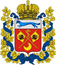 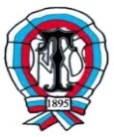 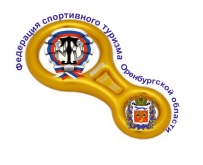 